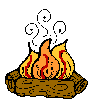 “We can’t demand heat before we gather the wood.”